Activity 3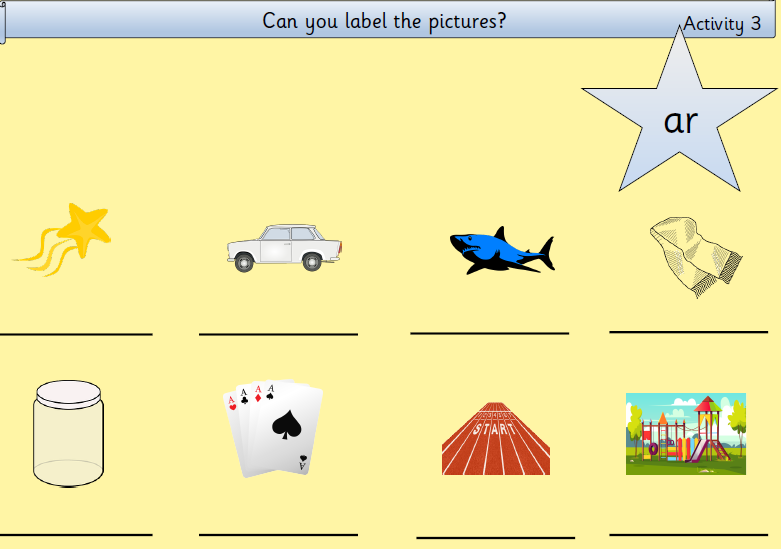 